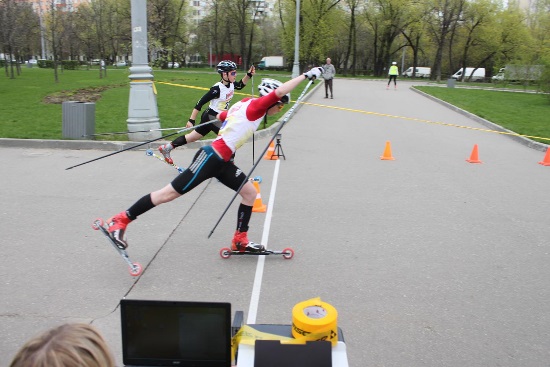 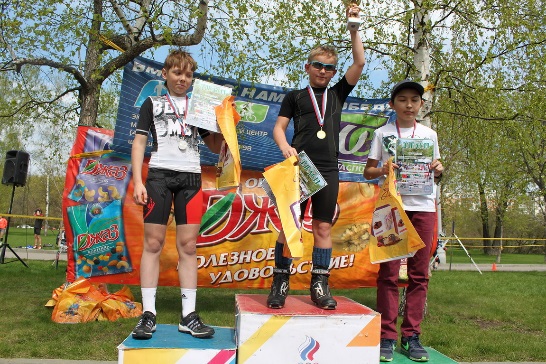 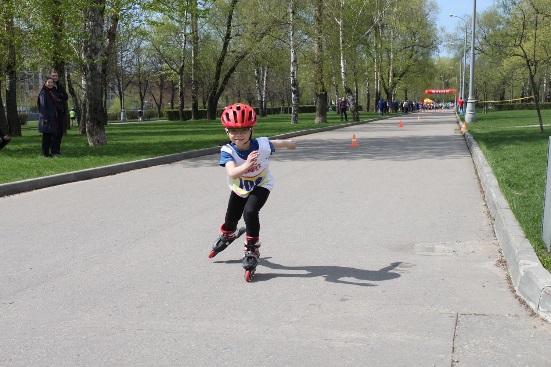 ПОЛОЖЕНИЕОткрытого первенства ВАО города Москвы2 этап Московского Фестиваля лыжероллерных дисциплин«Спринт по круговой системе», ВАО города Москвы, р-н Вешняки, парк у прудов «Радуга»ВведениеСоревнования по роликовым видам спорта проводятся в соответствии с Календарем Федерации лыжных гонок города Москвы и Правилами соревнований по лыжным гонкам.Цели и задачиукрепление здоровья и пропаганда здорового образа жизни;привлечение молодежи к регулярным занятиям лыжными гонками (лыжероллерами)выявление сильнейших лыжников округа;повышение спортивного мастерства;Соревнования являются личными и проводятся по действующим правилам соревнований по лыжным гонкам.Руководство организацией и проведением соревнованийОбщее руководство подготовкой и проведением соревнований осуществляется Москомспортом, ЦФКиС ВАО г. Москвы, Управой района «Вешняки», АНО «АдмиралЪ»Непосредственное руководство проведением соревнований возлагается на главную судейскую коллегию соревнований.Сроки и место проведения соревнованийТребования к участникам соревнований и условия их допускаПрограмма соревнованийДОПУСКАЮТСЯ УЧАСТНИКИ НА РОЛИКОВЫХ КОНЬКАХ (в зависимости от количества заявленных конькобежцев, возможно формирование отдельных номинаций)Дистанция 200 метровСпринт 1-го блока участников   - «стандартная система»Стиль – свободный.8.30 до 10.00 - Регистрация участников 1-го блока: ДМ 1, ДД 1, ДМ 2, ДД 2, Ю мл, Д мл, Ю ср, Д ср10.15 - Официальное открытие соревнований, выдача стартовых номеров10.30 - Старт квалификации 1-го блока (раздельный через 15 секунд).По итогам квалификации отбираются 16 лучших спортсменов в своей возрастной группе, которые выходят в финальные забеги.11.00 - Финальные забеги - по два человека, в следующий тур выходит победитель.12.30 - Награждение призеров и победителей 1-го блока соревнований.Спринт 2-го блока участников - по круговой системе «каждый с каждым»Стиль – свободный.8.30 - 12.15 Регистрация участников 2-го блока: Ю ст, Д ст, МЮ, ЖЮ, Ж, М, М1, Ж1, М2, Ж2, М3, М412.30 - Выдача стартовых номеров (на награждении 1 блока)13.00 - Старт квалификации 2-го блока (раздельный через 15 секунд).По итогам квалификации формируются восьмерки: 1-8 место, 9-16 место. Которые будут соревноваться между собой по круговой системе «каждый с каждым». Всем спортсменам, не попавшим в 16 лучших, будет присвоено место в соответствии с показанным результатом в квалификации.При равенстве побед учитывается:- очная встреча,- место в квалификации.  13.30 – Начало соревнований по круговой системе «каждый с каждым». 15.00 – Награждение призеров и победителей 2-го блока соревнований.Определение победителейОпределение победителей производится в соответствии с действующими или упрощёнными правилами соревнований на усмотрение судейской коллегии.НаграждениеСпортсмены, занявшие призовые места в каждой возрастной группе награждаются медалями, дипломами и ценными призамиПроезд к парку у прудов «Радуга»:От станции метро «Выхино» до остановки "Косинская" улица: автобусы: 232, 247маршрутное такси: 247м,502м,30м,64мтроллейбусы: 30, 64От станции  метро «Новогиреево» до остановки "Косинская» улица"автобусы: 247,615маршрутное такси: 247м,114м,573,993,64мтроллейбус: 64ЗаявкаПРЕДВАРИТЕЛЬНАЯ РЕГИСТРАЦИЯ ОБЯЗАТЕЛЬНАЗаявки принимаются до 15.00, 26.08.16Ссылка для регистрации: https://docs.google.com/forms/d/e/1FAIpQLSeH4UNiChxC2vd_WdykwOCji9Mc7mYbZyy_FyvoTVLsO0FNtw/viewform?c=0&w=1Можно отправить заявку на электронную почту: glo-tanya@yandex.ru Телефоны для справок: 8-916-636-37-10 Ирина, 8 -916-730-86-20 Татьяна, 8-985-905-11-04 КаринаСтартовый взнос400 рублей для групп МЮ, ЖЮ, М, Ж, М1, Ж1, М2, М3.  100 рублей для групп Ж2, М4, ЮСТ, ДСТ, ЮСР, ДСР, ЮМЛ, ДМЛ, ДМ 2, ДД 2, ДМ 1, ДД 1Этикет	При регистрации участников проводится инструктаж по технике безопасности (в печатном виде – на информационных стендах, размещенных в месте сбора участников для регистрации). При проведении соревнований присутствует медик с набором необходимых для оказания первой медицинской помощи лекарств, материалов и приборов. На территории проведения мероприятия дежурят сотрудники ЧОП. Капитаны команд несут ответственность за поведение участников, соблюдение ими правил безопасности.№п/пНаименование спортивного соревнованияСроки проведенияМестопроведения,контактная информацияПрограммаУчастники1Открытого первенства ВАО города Москвы2 этап Московского Фестиваля лыжероллерных дисциплин«Спринт по круговой системе»27августаВАО города Москвы, парк ВешнякиСПРИНТДМ 1, ДД 1, ДМ 2, ДД 2, Ю мл, Д мл, Ю ср, Д ср, Ю ст, Д ст, МЮ, ЖЮ, М0, Ж0, М1, Ж1, М2, Ж2, М3, М4№№ п/пСокращенное наименование группыПолноенаименование группыГод рожденияДистанция1ДМ 1, ДД 1дети-мальчики, девочки первой группы2006 г.р. и мл.СПРИНТ200 м2ДМ 2, ДД 2дети-мальчики, девочки второй группы2004-2005 г.р.СПРИНТ200 м3Ю мл, Д млюноши, девушки младшего возраста2002-2003 г.р.СПРИНТ200 м4Ю ср, Д срюноши, девушки среднего возраста2000-2001 г.р.СПРИНТ200 м5Ю ст, Д стюноши, девушки старшего возраста1998-1999 г.р.СПРИНТ200 м6МЮ, ЖЮюниоры, юниорки1996- 1997 г.р.СПРИНТ200 м7М0, Ж0мужчины, женщины основного возраста1995 -1976 г.р.СПРИНТ200 м8М1, Ж1мужчины, женщины первой возрастной гр.1975 -1966 г.р.СПРИНТ200 м9М2мужчины второй возрастной группы1965 -1956 г.р.СПРИНТ200 м10Ж2женщины второй возрастной группы1965 -1956 г.р.СПРИНТ200 м11М3мужчины третьей возрастной группы1955 -1946 г.р.СПРИНТ200 м12М4мужчины четвертой возрастной гр.1945 и старшеСПРИНТ200 м